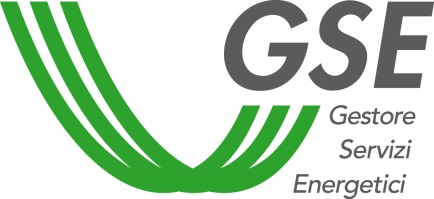 Obblighi di risparmio di energia primaria in capo ai soggetti obbligatiper l’anno d’obbligo 2019ai sensi dell’articolo 4, comma 9, del decreto interministeriale 11 gennaio 2017GSE S.p.A Gestore dei Servizi EnergeticiObblighi di risparmio di energia primaria in capo ai distributori di energia elettrica e di gas naturale per l’anno d’obbligo 2019Nell’ambito del meccanismo dei Certificati Bianchi, il decreto interministeriale 11 gennaio 2017 ha definito gli obiettivi quantitativi annuali di risparmio di energia primaria, in milioni di TEP, e gli obblighi di risparmio di energia primaria - in milioni di CB - in capo ai distributori obbligati, per il periodo 2017-2020. Il medesimo decreto, all’art. 3, definisce che i soggetti che devono adempiere pro quota agli obblighi di risparmio di energia primaria sono i distributori di energia elettrica e di gas naturale che, alla data del 31 dicembre di due anni antecedenti all’anno d’obbligo considerato, hanno più di 50.000 clienti finali connessi alla propria rete di distribuzione.Tale quota è determinata dal rapporto tra la quantità di energia elettrica distribuita dalla impresa ai clienti finali connessi alla sua rete, e da essa autocertificata, e la quantità di energia elettrica distribuita sul territorio nazionale da tutti i soggetti obbligati, determinata annualmente dall’Autorità di Regolazione per Energia Reti e Ambiente (nel seguito ARERA), conteggiate nell’anno precedente all’ultimo trascorso.Con la determinazione DMRT/EFC/1/2019, l’ARERA ha trasmesso al Ministero dello Sviluppo Economico e al Gestore dei Servizi Energetici i dati relativi agli obblighi di risparmio di energia primaria in capo ai distributori di energia elettrica e di gas naturale per l’anno d’obbligo 2019, ai sensi dell’articolo 4, comma 9, del decreto interministeriale 11 gennaio 2017.Ai fini della definizione degli obblighi, la determinazione DMRT/EFC/1/2019 del 29 Gennaio 2019 considera:le definizioni di cui al decreto interministeriale 11 gennaio 2017 e quelle della deliberazione 557/2016/R/efr;i distributori di energia elettrica e di gas naturale di cui all’articolo 3, comma 1, lettere a) e b), del decreto interministeriale 11 gennaio 2017, soggetti per l’anno 2019 agli obblighi di cui all’articolo 4, commi 4 e 5, lettera a), del medesimo decreto.Di seguito si riportano gli obblighi quantitativi (arrotondati all’unità con criterio commerciale ed espressi in numero di certificati bianchi) in capo a ciascun  distributore di energia elettrica e gas.Tabella A  - Distributori di energia elettrica soggetti all’obbligo nazionale di incremento dell’efficienza energetica per l’anno 2019 e corrispondente obbligo quantitativoTabella B – Distributori di gas naturale soggetti all’obbligo nazionale di incremento dell’efficienza energetica per l’anno 2019 e corrispondente obbligo quantitativoDistributore Obbligo quantitativo  [n° CB]AcegasApsAmga S.p.a. 9.985Areti S.p.a. 122.369ASM Terni S.p.a. 4.097Deval S.p.a. 7.053e-distribuzione S.p.a. 2.372.357Edyna S.r.l. 23.253INRETE Distribuzione energia S.p.a. 27.033IRETI S.p.a. 49.446Megareti S.p.a. 15.067Servizi a Rete S.r.l. 5.776Set Distribuzione S.p.a. 23.695Unareti S.p.a. 109.869Distributore      Obbligo quantitativo [n° CB]2i Rete Gas Impianti S.p.a. 40.3492i Rete Gas S.p.a. 665.683A.S.A. – Azienda Servizi Ambientali S.p.A. 10.848Adrigas S.p.a. 33.299Aemme Linea Distribuzione S.r.l. 23.116AMG Energia S.p.a. 11.732AMGAS S.p.a. 5.349AP Reti Gas S.p.a. 88.414AP Reti Gas Vicenza S.p.a. 21.629AS Retigas S.r.l. 30.284Azienda Municipale Del Gas S.p.a. 12.994Acegasapsamga S.p.a. 99.357Acsm-Agam Reti Gas-Acqua S.p.a. 33.022Centria S.r.l. 75.942EDMA Reti Gas S.r.l. 25.686EGN Distribuzione S.r.l. 4.157Erogasmet S.p.a. 44.488G.E.I. Gestione Energetica Impianti S.p.a. 37.034GESAM Reti S.p.a. 21.342GIGAS Rete S.r.l. 22.412GP Infrastrutture S.r.l. 24.576INRETE Distribuzione Energia S.p.a. 238.607IRETI S.p.a. 153.319Infrastrutture Distribuzione Gas S.p.a. 31.098Italgas Reti S.p.a. 948.473LD Reti S.r.l. 71.121Lario Reti Gas S.r.l. Unipersonale 20.649Marche Multiservizi S.p.a. 17.235Megareti S.p.a. 43.491NED Reti Distribuzione Gas S.r.l. 11.403Novareti S.p.a. 34.289Pescara Distribuzione Gas S.r.l. 7.438Prealpi Gas S.r.l. 14.878Reti Metano Territorio S.r.l. 12.211RetiPiù S.r.l. 40.961Salerno Energia Distribuzione S.p.a. 6.608SEI Servizi Energetici Integrati S.r.l. 14.331Servizi A Rete S.r.l. 22.464S.I.Di.Gas S.p.a. 7.611Società Impianti Metano S.r.l. 27.501Toscana Energia S.p.a. 137.759Umbria Distribuzione Gas S.p.a. 7.121Unareti S.p.a. 212.139Unigas Distribuzione S.r.l.17.578